Задание 1. Приближенное вычисление корня трансцендетного уравнения с точность ε на отрезке [a;b]ε    0,001
a	1,8
b	4
A	1
B	-4
C	1
D	2Задание 2. Вычислить приближенное значение интеграла с точностью 
ε = 0,0001.
Интеграл : ;Задание 3. Вариант 2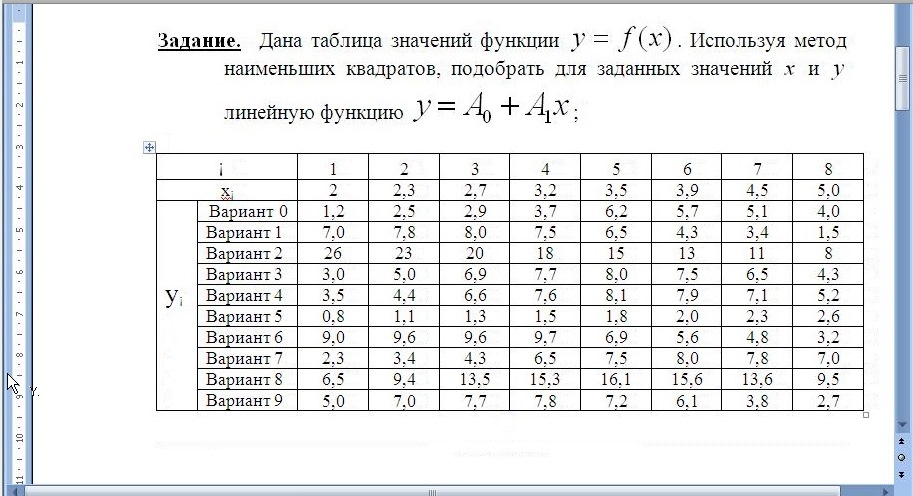 Пример решения задания.
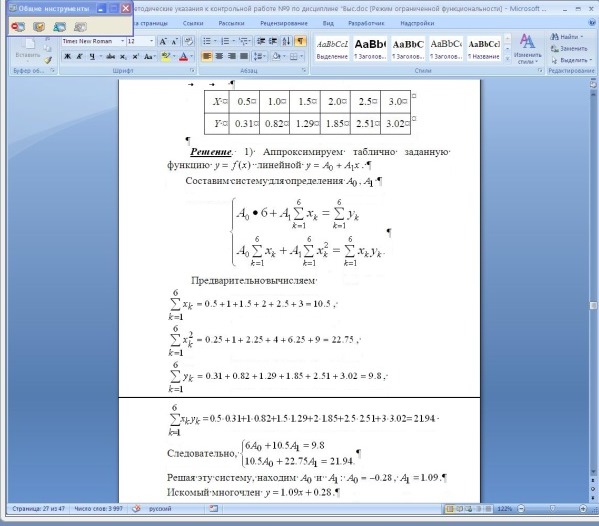 